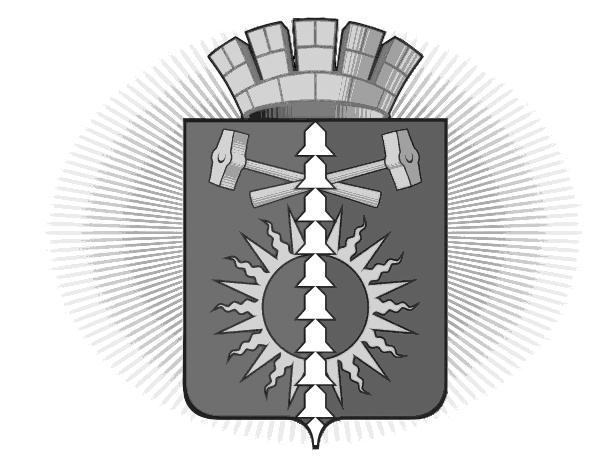 АДМИНИСТРАЦИЯГОРОДСКОГО ОКРУГА ВЕРХНИЙ ТАГИЛП О С Т А Н О В Л Е Н И Еот 22.01.2018 г. № 37 город Верхний ТагилО внесении изменений в Постановление администрации городского округа Верхний Тагил № 675 от 17.09.2014 «Об утверждении административного регламента предоставления муниципальной услуги «Зачисление в образовательное учреждение» (ред. 11.01.2017 № 03)В целях приведения в соответствие с приказами Министерства образования и науки Российской Федерации №177 от 12.03.2014 «Об утверждении Порядка и условий осуществления перевода обучающихся из одной организации, осуществляющей образовательную деятельность по образовательным программам начального общего, основного общего и среднего общего образования, в другие организации, осуществляющие образовательную деятельность по образовательным программам соответствующих уровня и направленности», №32 от 22.01.2014 «Об утверждении Порядка приема граждан на обучение по образовательным программам начального общего, основного общего и среднего общего образования», в соответствии с Постановлением Правительства Российской Федерации от 16.05.2011 №373 (ред. от 23.01.2014) «О разработке и утверждении административных регламентов исполнения государственных функций и административных регламентов предоставления государственных услуг»,для обеспечения государственных гарантий доступности и качества предоставления муниципальных услуг в сфере образования в муниципальных образовательных учреждениях городского округа Верхний Тагил, руководствуясь Уставом городского округа Верхний ТагилПОСТАНОВЛЯЮ:В Административный регламент предоставления муниципальной услуги «Зачисление в образовательное учреждение», утвержденное постановлением администрации городского округа Верхний Тагил № 675 от 17.09.2014 (ред. 11.01.2017 №03) внести следующие изменения:Пункт 2.7. изложить в новой редакции:«2.7. Перечень документов, необходимых в соответствии с нормативными правовыми актами для предоставления муниципальной услуги.2.7.1. Для зачисления несовершеннолетнего гражданина в первый класс МОУ:- личное заявление родителей (законных представителей) (Приложение № 1), при предъявлении оригинала документа, удостоверяющего личность родителя (законного представителя);- оригинал свидетельства о рождении ребенка или документ, подтверждающий родство заявителя;- родители (законные представители) детей, проживающих на закрепленной территории, дополнительно предъявляют, свидетельство о регистрации ребенка по месту жительства или по месту пребывания на закрепленной территории или документ, содержащий сведения о регистрации ребенка по месту жительства или по месту пребывания на закрепленной территории;- родители (законные представители) детей, являющихся иностранными гражданами или лицами без гражданства, предъявляют документ, подтверждающий родство заявителя (или законность представления прав ребенка);- родители (законные представители) детей, являющихся иностранными гражданами или лицами без гражданства, предъявляют документ, подтверждающий право заявителя на пребывание в Российской Федерации.2.7.2. Для зачисления во 2-11-й классы МОУ:- личное заявление родителей (законных представителей) (Приложение № 1) о зачислении обучающегося в организацию в порядке перевода из исходной организации, с предъявлением оригинала документа, удостоверяющего личность совершеннолетнего обучающегося или родителя (законного представителя) несовершеннолетнего обучающегося;- личное дело обучающегося;- документы, содержащие информацию об успеваемости обучающегося в текущем учебном году (выписка из классного журнала с текущими отметками и результатами промежуточной аттестации), заверенные печатью исходной организации и подписью ее руководителя (уполномоченного им лица).2.7.3. Прием в классы с углубленным изучением отдельных предметов или профильные классы производится на основании заявления родителей (законных представителей). Для организации индивидуального отбора обучающихся в класс (классы) с углубленным изучением отдельных учебных предметов при приеме или переводе обучающегося из другой образовательной организации родители (законные представители) обучающегося дополнительно представляют копию личного дела обучающегося, заверенную руководителем образовательной организации, в которой он обучался ранее.Для организации индивидуального отбора обучающихся в класс (классы) профильного обучения при приеме или переводе обучающегося из другой образовательной организации на обучение по образовательным программам среднего общего образования родители (законные представители) обучающегося дополнительно представляют выданный ему документ государственного образца об основном общем образовании.2.7.4. При зачислении в классы с очно-заочной формой обучения предоставляются следующие документы:- личное заявление обучающего или заявление родителей (законных представителей) несовершеннолетнего, с предъявлением оригинала документа, удостоверяющего личность совершеннолетнего обучающегося или родителя (законного представителя) несовершеннолетнего обучающегося;- личное дело обучающегося;- документы, содержащие информацию об успеваемости обучающегося в текущем учебном году (выписка из классного журнала с текущими отметками и результатами промежуточной аттестации), заверенные печатью исходной организации и подписью ее руководителя (уполномоченного им лица).2.7.5. В случае обращения получателя муниципальной услуги для зачисления ребенка в МОУ в форме перевода из одного в другое предоставляются следующие документы:- личное заявление родителей (законных представителей) (Приложение № 1) о зачислении обучающегося в организацию в порядке перевода из исходной организации, с предъявлением оригинала документа, удостоверяющего личность совершеннолетнего обучающегося или родителя (законного представителя) несовершеннолетнего обучающегося;- личное дело обучающегося;- документы, содержащие информацию об успеваемости обучающегося в текущем учебном году (выписка из классного журнала с текущими отметками и результатами промежуточной аттестации), заверенные печатью исходной организации и подписью ее руководителя (уполномоченного им лица).2.7.6. В предусмотренных законом случаях предоставляются дополнительно:- рекомендации психолого-медико-педагогической комиссии;- для родителей (законных представителей) детей, являющихся иностранными гражданами или лицами без гражданства, дополнительно предъявляют документ, подтверждающий родство заявителя (или законность представления прав ребенка), и документ, подтверждающий право заявителя на пребывание в Российской Федерации.Иностранные граждане и лица без гражданства все документы представляют на русском языке или вместе с заверенным в установленном порядке переводом на русский язык.».пункт 2.11. изложить в новой редакции:«2.11. Основания для отказа (приостановления) в предоставлении муниципальной услуги:- отсутствие свободных мест в конкретной муниципальной образовательной организации, за исключением случаев, предусмотренных частями 5 и 6 статьи 67 и статьей 88 Федерального закона от 29.12.2012 № 273-ФЗ «Об образовании в Российской Федерации».»;1.3. пункт 3.3.изложить в новой редакции:«3.3. Приказы о приеме детей на обучение размещаются на информационном стенде МОО в день их издания. При зачислении в МОО руководитель обязан ознакомить родителей (законных представителей) несовершеннолетнего гражданина и лично совершеннолетнего гражданина с Уставом МОО, лицензией на осуществление образовательной деятельности, свидетельством о государственной аккредитации, образовательными программами, реализуемыми МОУ и другими документами, регламентирующими организацию и осуществление образовательной деятельности, права и обязанности обучающихся.»;приложение №1 к Административному регламенту предоставление МКУ Управление образования городского округа Верхний Тагил муниципальной услуги «Зачисление в образовательные учреждения» изложить в новой редакции (прилагается).Разместить настоящее Постановление на официальном сайте городского округа Верхний Тагил www.go-vtagil.ru.3. Контроль за исполнением настоящего Постановления возложить на заместителя главы администрации по социальным вопросам И.Г. Упорову. Глава городского округа Верхний Тагил                			С.Г. КалининПриложение № 1                                                              к Административному регламенту предоставление МКУ Управление образования городского округа Верхний Тагил муниципальной услуги «Зачисление в образовательные учреждения»(новая редакция)Решение руководителя МОУ:Зачислить в «_______» класс ____с «_____»____________20___ года_________________/____________/«____» _____________ 20____ года                                        Директору _______________________________________________наименование МОУ                                       _________________________________________________________                                                 Ф.И.О. директораЗАЯВЛЕНИЕПрошу зачислить в ______ класс ________________________________________________                                                                  (наименование МОУ)ребенка _____________________________________________________________________                (Ф.И.О. (последнее - при наличии) ребенка)1. Дата рождения ребенка: «____» _________________   ______ г.2. Место рождения ребенка: ____________________________________________________.3. Свидетельство о рождении ребенка (паспорт – по достижении 14-летнего возраста):серия ___________ № ___________________,выдано ____________________________________ «____» ______________ ______ г.4. Адрес регистрации ребенка: __________________________________________________.5. Адрес проживания ребенка: __________________________________________________.6. Из какого дошкольного образовательного учреждения прибыл ребенок (при поступлении в первый класс): __________________________________________________.7. Из какого класса, какого общеобразовательного учреждения переводится (при поступлении во второй-одиннадцатый класс):____________________________________________________________________________.Заявитель - родитель (законный представитель) ребенка:Отец:1. Ф.И.О. (последнее - при наличии) ______________________________________________2. Вид документа, подтверждающего личность _____________________________________Серия ______ № ______ кем и когда выдан _____________________________________________________________________________________________________________________3. Адрес регистрации родителя:__________________________________________________4. Адрес проживания родителя: __________________________________________________5. Контактный телефон _________________________________________________________Мать:1. Ф.И.О. (последнее - при наличии) ______________________________________________2. Вид документа, подтверждающего личность _____________________________________Серия ______ № ______ кем и когда выдан _____________________________________________________________________________________________________________________3. Адрес регистрации родителя:__________________________________________________4. Адрес проживания родителя: __________________________________________________5. Контактный телефон _________________________________________________________Дата подачи заявления: «_____» __________________ 20__ г.______________________    ___________________________  (Ф.И.О. заявителя)          (подпись заявителя)С Уставом, лицензией на осуществление образовательной деятельности, свидетельством о государственной аккредитации, образовательными программами, реализуемыми МОУ и другими документами, регламентирующими организацию и осуществление образовательной деятельности, права и обязанности обучающихсяознакомлен(а).Достоверность и полноту указанных сведений подтверждаю.Я, ______________________________________________________________________,            (Фамилия, имя, отчество)в   соответствии   с  Федеральным  законом  от  27.07.2006  №152-ФЗ «О персональных данных» даю свое согласие на сбор, систематизацию,  накопление,  хранение,  уточнение,  использование, передачу в случаях, установленных соответствующими нормативными правовыми актами, на бумажном и электронном носителях с обеспечением конфиденциальности наших (моих) персональных данных и персональных данных нашего  (моего) ребенка, сообщаемых нами (мною) в настоящем заявлении и содержащихся  в  прилагаемых  нами  (мною) кданному заявлению документах (копиях   документов), в целях  осуществления учета детей, подлежащих обязательному обучению в образовательных   организациях, реализующих образовательную программу общего образования на период до отчисления нашего (моего) ребенка  из списочного состава обучающихся.В  случаях  нарушения  наших (моих) прав и законных  прав  и  законных  интересов нашего (моего) ребенка при обработке вышеуказанных персональных данных, данное в настоящем заявлении нами (мною) согласие  на  обработку  таких  персональных  данных может быть нами (мною) отозвано путем подачи соответствующих письменных заявлений.______________________        ______________________(Ф.И.О. заявителя)           (подпись заявителя)Дата подачи заявления: «__» __________________ 20__ г.